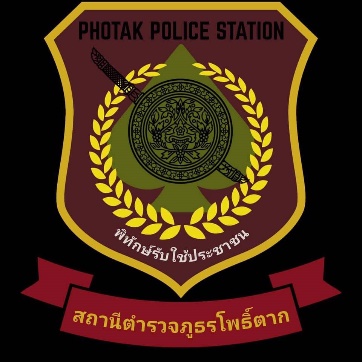 คู่มือการปฏิบัติงานการจัดการเรื่องร้องเรียนการทุจริต/แจ้งเบาะแสการทุจริตประพฤติมิชอบ สถานีตำรวจภูธรโพธิ์ตาก1. หลักการและเหตุผล 	การดำเนินการป้องกันและปราบปรามการทุจริตและประพฤติมิชอบการส่งเสริมและคุ้มครองคุณธรรม จริยธรรมของข้าราชการตำรวจและบุคลากรในหน่วยงาน ให้สอดคล้องกับยุทธศาสตร์ชาติว่าด้วยการป้องกันและ ปราบปรามการทุจริต เพื่อใช้เป็นเครื่องมือสำคัญในการสร้างการมีส่วนร่วมจากทุกภาคีเครือข่ายด้านการป้องกัน ปราบปรามการทุจริต การส่งเสริมและคุ้มครองจริยธรรมบุคลากร กำหนดมาตรการปลูกจิตสำนึก ป้องกัน ปราบปรามและสร้างเครือข่ายในการป้องกันและปราบปรามการทุจริต โดยมุ่งเน้นการป้องกันการทุจริตด้วยการ ร่วมกำหนดเป้าหมายการพัฒนากลยุทธ์การป้องกันการส่งเสริมและคุ้มครองจริยธรรมไปสู่การปฏิบัติตามแผนงาน/ โครงการ ที่วางไว้ เพื่อมุ่งไปสู่เป้าหมายเดียวกัน คือ ความสำเร็จอย่างมีประสิทธิภาพ ประชาชนได้รับการบริการที่ ดี มีความพึงพอใจ เชื่อมั่น และศรัทธาต่อการบริหารราชการของ หน่วยงานนำไปสู่ค่าดัชนีการรับรู้เรื่องการทุจริต ( Corruption Perception Index : CPI )ของประเทศไทยที่ดี นอกจากนี้ ยังมีหน้าที่สำคัญในการรับแจ้งเบาะแส เรื่องร้องเรียน กำกับติดตามการจัดการเรื่องร้องเรียน การทุจริตและประพฤติมิชอบ ในส่วนของการปฏิบัติงาน ดำเนินการตามกระบวนการจัดการเรื่องร้องเรียน/ร้องทุกข์ที่สอดคล้องกับ พระราชกฤษฎีกาว่าด้วยหลักเกณฑ์และ วิธีการบริหารกิจการบ้านเมืองที่ดี พ.ศ.2546 มาตรา 38 กำหนดว่า “เมื่อส่วนราชการใดได้รับการติดต่อสอบถาม เป็นหนังสือจากประชาชนหรือส่วนราชการ ด้วยกัน เกี่ยวกับงานที่อยู่ในอำนาจหน้าที่ของส่วนราชการนั้น ให้เป็น หน้าที่ของส่วนราชการนั้นที่จะต้อง ตอบคำถามหรือแจ้งการดาเนินการให้ทราบภายใน 15 วัน หรือภายใน ระยะเวลาที่กำหนดบนพื้นฐานของ หลักธรรมาภิบาล ซึ่งอานาจหน้าที่ดำเนินการเกี่ยวกับข้อร้องเรียนการทุจริต การปฏิบัติหรือละเว้นการปฏิบัติ หน้าที่โดยมิชอบของเจ้าหน้าที่ราชการ ภายใต้การอภิบาลระบบการรับเรื่องราว ร้องเรียน/ร้องทุกข์ คือ การป้องกัน ส่งเสริม รักษา และฟื้นฟูบนพื้นฐานของหลักธรรมาภิบาลของระบบอย่างสูงสุด และยั่งยืน2. วัตถุประสงค์ 	2.1 เพื่อให้ข้าราชการตำรวจและบุคลากรในสังกัด ผู้มีหน้าที่รับผิดชอบสามารถนำไปเป็นกรอบแนว ทางการดำเนินงานให้เป็นรูปธรรม ปฏิบัติงานตามมาตรฐานกระบวนการจัดการเรื่องร้องเรียน/ แจ้งเบาะแส ด้าน การทุจริต และประพฤติมิชอบ ได้อย่างมีประสิทธิภาพ 	2.2 เพื่อให้มั่นใจว่ากระบวนการจัดการเรื่องร้องเรียน/แจ้งเบาะแสการทุจริต ประพฤติมิชอบของ หน่วยงานใช้เป็นแนวทางการปฏิบัติตามขั้นตอนที่สอดคล้องกับข้อกาหนด ระเบียบ หลักเกณฑ์ และกฎหมาย ที่ เกี่ยวข้องกับการจัดการเรื่องร้องเรียนอย่างครบถ้วนและมีประสิทธิภาพ 	2.3 เพื่อเป็นหลักฐานการแสดงขั้นตอนและวิธีการปฏิบัติงานที่สามารถถ่ายทอดให้แก่เจ้าหน้าที่ผู้มา ปฏิบัติงานใหม่ พัฒนาการทำงานของข้าราชการตำรวจและบุคลากรให้มีความเป็นมืออาชีพ และแสดง หรือ เผยแพร่ให้บุคคลภายนอก หรือผู้รับบริการให้สามารถเข้าใจและใช่ประโยชน์จะกระบวนการที่มีอยู่หรือ เสนอแนะ ปรับปรุงกระบวนการในการปฏิบัติ 	2.4 เพื่อพิทักษ์สิทธิของประชาชนและผู้ร้องเรียนตามหลักธรรมาภิบาล3. บทบาทหน้าที่ของผู้รับผิดชอบ 	บทบาทในการเสริมสร้างความเข้มแข็งและเป็นเครือข่ายสำคัญในการขับเคลื่อนนโยบายและมาตรการ ต่างๆ ในการต่อต้านการทุจริตภายในหน่วยงาน รวมทั้ง บูรณาการกับศูนย์ปฏิบัติการต่อต้านการทุจริต 	3.1 เสนอแนะผู้บังคับการตำรวจภูธรจังหวัดหนองคายเกี่ยวกับการป้องกันปราบปรามการทุจริตประพฤติ มิชอบของหน่วยงาน รวมทั้งจัดทำแผนปฏิบัติการป้องกันปราบปรามการทุจริต ประพฤติมิชอบของหน่วยงานให้ สอดคล้องกับยุทธศาสตร์ว่าด้วยการป้องกันปราบปรามการทุจริตและนโยบายของรัฐบาลที่เกี่ยวข้อง 	3.2 ประสาน เร่งรัด กำกับติดตามการดำเนินการตามแผนปฏิบัติการป้องกันปราบปรามการทุจริต ประพฤติมิชอบของหน่วยงาน 	3.3 ดำเนินการเกี่ยวกับข้อร้องเรียนการทุจริต การปฏิบัติหรือการละเว้นการปฏิบัติหน้าที่โดยมิชอบของ ข้าราชการตำรวจและบุคลากรในหน่วยงาน 	3.4 คุ้มครองคุณธรรมจริยธรรม ตามระเบียบ ข้อบังคับ ข้อกฎหมายต่างๆ ที่เกี่ยวข้อง 	3.5 ประสานงานที่เกี่ยวข้องกับการป้องกันปราบปรามการทุจริต ประพฤติมิชอบ และคุ้มครองจริยธรรม กับหน่วยงานที่เกี่ยวข้อง 	3.6 ติดตาม ประเมินผล และรายงานผลการป้องกันปราบปรามการทุจริตและประพฤติมิชอบ และการ คุ้มครองจริยธรรมเสนอต่อหัวหน้าหน่วยงาน 	3.7 ปฏิบัติงานสนับสนุนการปฏิบัติงานของหน่วยงานที่เกี่ยวข้อง หรือตามที่ได้รับมอบหมาย 4. การร้องเรียน/แจ้งเบาะแส 	4.1 ศูนย์รับแจ้งเบาะแสการทุจริตและประพฤติมิชอบ สถานีตำรวจภูธรโพธิ์ตาก  	4.2 ทางไปรษณีย์ โดยทาหนังสือร้องเรียนถึง สถานีตำรวจภูธรโพธิ์ตาก 	      เลขที่ ๑65 หมู่ 4 ตำบลโพธิ์ตาก อำเภอเมืองโพธิ์ตาก จังหวัดหนองคาย ๔๓13๐ 	4.3 ทางโทรศัพท์ หมายเลข ๐๔๒-๔๘3-006 	4.4 ทางโทรสาร หมายเลข ๐๔๒-๔๘3-006 	4.5 ทาง E-mail : photak.2020@gmail.com 	4.6 เว็บไซต ตำรวจภูธรจังหวัดหนองคาย https://photak.nongkhai.police.go.th/ 	4.7 ทาง Facebook เพจ สถานีตำรวจภูธรโพธิ์ตาก 	4.8 ศูนย์รับเรื่องราวร้องทุกข์ ๑๑๒ ของรัฐบาล4.9 สายด่วน สำนักนายกรัฐมนตรี 1111 	4.10 สำนักงานจเรตำรวจ สานักงานตำรวจแห่งชาติ5. หลักเกณฑ์ในการรับเรื่องร้องเรียน/แจ้งเบาะแส การทุจริตและประพฤติมิชอบ 	5.1 ระบุ ชื่อ นามสกุลจริง ของผู้ร้องเรียน/ผู้แจ้งเบาะแส 	5.2 ระบุ วัน เดือน ปี ของหนังสือร้องเรียน/แจ้งเบาะแส 	5.3 ระบุช่องทางติดต่อกลับ ของผู้ร้องเรียน/ผู้แจ้งเบาะแส 	5.4 ระบุข้อเท็จจริง พฤติการณ์ ประกอบเรื่องร้องเรียน/เรื่องแจ้งเบาะแส โดยปรากฏชัดเจนว่ามีมูลมี ข้อเท็จจริง หรือชี้ช่องทางการแจ้งเบาะแสเกี่ยวกับทุจริตของเจ้าหน้าที่หรือหน่วยงาน ที่ชัดแจ้งเพียงพอที่จะ สามารถดำเนินการสอบสวนได้ 	5.5 ระบุพยานเอกสาร พยานวัตถุ พยานบุคคล (ถ้ามี) โดยใช้ถ้อยคำหรือข้อความที่สุภาพ การติดต่อ และการสอบสวน เป็นเรื่องลับ เป็นกรณีบุคคล อาจไม่สามารถเป็ดเผยข้อมูลการกระทำผิด ได้จนกว่าคดีความจะยุติแผนผังกระบวนการจัดการเรื่องร้องเรียน/แจ้งเบาะแสด้านการทุจริตและประพฤติมิชอบ6.ขั้นตอนการปฏิบัติงาน 	6.1 เจ้าหน้าที่ศูนย์ปฏิบัติการต่อต้านการทุจริต สถานีตำรวจภูธรโพธิ์ตาก รับเรื่องร้องเรียน/แจ้ง เบาะแสด้านการทุจริตและประพฤติมิชอบ 	6.2 เจ้าหน้าที่ศูนย์ปฏิบัติการต่อต้านการทุจริต สถานีตำรวจภูธรโพธิ์ตาก เสนอผู้บังคับบัญชาเพื่อ ทราบและพิจารณาดำเนินการ 	6.3 เจ้าหน้าที่ศูนย์ปฏิบัติการต่อต้านการทุจริต สถานีตำรวจภูธรโพธิ์ตาก ส่งเรื่องให้ฝ่ายที่เกี่ยวข้อง ดำเนินการ ตอบข้อซักถาม หรือชี้แจงข้อเท็จจริง 	6.4 ผู้บังคับบัญชา จัดตั้งคณะกรรมการตรวจสอบข้อเท็จจริงและดำเนินการตรวจสอบข้อเท็จจริง 	6.5 กรณีตรวจสอบข้อเท็จจริงแล้วไม่พบว่ามีมูลที่ควรกล่าวหาว่ากระทำผิด ผู้บังคับบัญชาสั่งยุติเรื่องและ เจ้าหน้าที่ศูนย์ปฏิบัติการต่อต้านการทุจริต ตำรวจภูธรจังหวัดหนองคาย ดำเนินการแจ้งผู้ร้องเรียน/ ผู้แจ้งเบาะแส ภายใน 15 วัน 	6.6 กรณีตรวจสอบข้อเท็จจริงแล้วพบว่ามีมูลที่ควรกล่าวหาว่ากระทำผิด ผู้บังคับบัญชาสั่งดำเนินการทาง วินัย และเจ้าหน้าที่ศูนย์ปฏิบัติการต่อต้านการทุจริต ตำรวจภูธรจังหวัดหนองคาย ดำเนินการแจ้งผลการ ดำเนินการแก่ผู้ร้องเรียน/ผู้แจ้งเบาะแส หลังเสร็จสิ้นการดำเนินการ7. การรับและตรวจสอบ ขอรองเรียน/แจงเบาะแส การทุจริตและประพฤติมิชอบการรับและตรวจสอบข้อร้องเรียน/แจ้งเบาะแส การทุจริตและประพฤติมิชอบ การดำเนินการรับ และติดตาม ตรวจสอบเรื่องร้องเรียน/แจ้งเบาะแส การทุจริตและประพฤติมิชอบ ที่ได้รับผ่านช่องทางต่างๆมี กำหนดการปฏิบัติ ดังนี้แบบคำร้องเรียน/แจ้งเบาะแส ด้านการทุจริตและประพฤติมิชอบ 	ตำรวจภูธรจังหวัดหนองคาย จะเก็บข้อมูลของท่านเป็นความลับ และเนื่องจากเป็นการดาเนินคดี ตาม วินัยและกฎหมายที่เกี่ยวข้อง กรุณาให้ข้อมูลด้วยความเป็นจริง ทางสถานีตำรวจภูธรโพธิ์ตาก อาจสอบถาม ข้อมูลเพิ่มเติมจากท่านในการยืนยันและปฏิบัติให้มีความเป็นธรรมถูกต้องตามกฎหมาย1. ชื่อ - สกุล ผู้ร้องเรียน/แจ้งเบาะแส 										2. วันที่ร้องเรียน/แจ้งเบาะแส 											3. หมายเลขโทรศัพท์ ผู้ร้องเรียน/แจ้งเบาะแส 									4. ร้องเรียน/แจ้งเบาะแส ด้านการทุจริตและประพฤติมิชอบ5. ชื่อเจ้าหน้าที่ผู้กระทำผิด 											สังกัด/ฝ่าย 													6. ประเภทลักษณะความผิด กำหนดบิดเบือน ระเบียบแบบแผน โน้มน้าว ไม่เป็นไปตามกฎหมายกำหนด กลั่นแกล้ง บังคับ ข่มขู่ หน่วงเหนี่ยว หรือหาประโยชน์ใส่ตนหรือพวกพ้อง ละเว้นการกระทำในการที่ต้องปฏิบัติ ตามเวลา สถานที่ ที่ได้รับมอบหมาย ยักยอก เบียดบังซึ่งทรัพย์สิน เวลาปฏิบัติงานของราชการ ผลประโยชน์ร่วมในกิจกรรมบางประเภทที่สามารถใช้อำนาจหน้าที่ของตน บันดาลประโยชน์ หรือ กระทำการใดๆ อันเป็นเท็จ7. พยานหลักฐาน (เช่น ภาพถ่าย บันทึกภาพเคลื่อนไหว วัตถุ).............................................................................................................................   ......................................................- - - - - - - - - - - - - - - สำหรับเจ้าหน้าที่ - - - - - - - - - - - - -รับเรื่อง.........................................................................วันที่รับเรื่อง..................................................................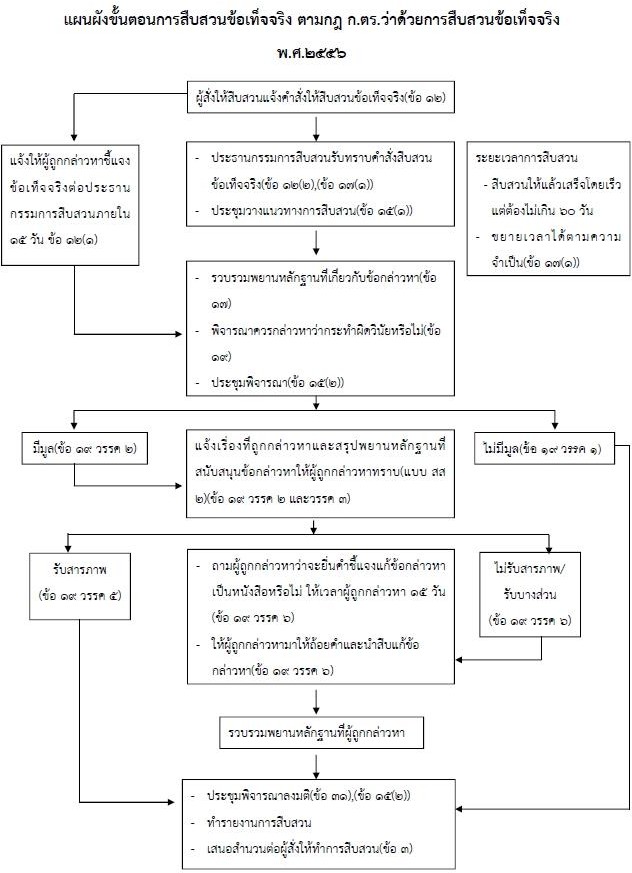 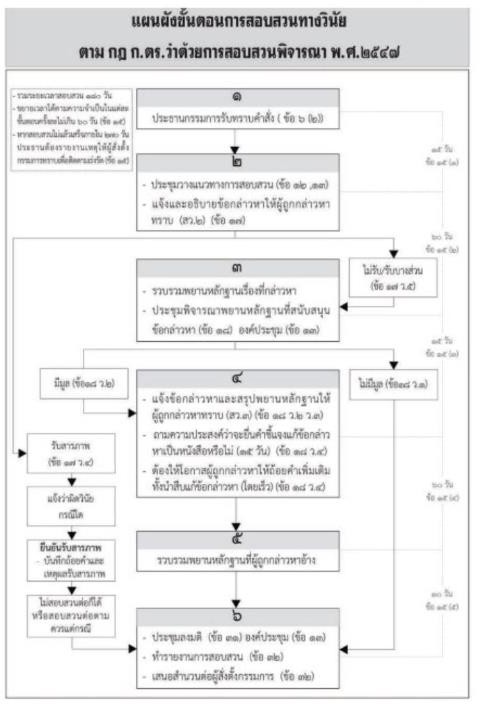 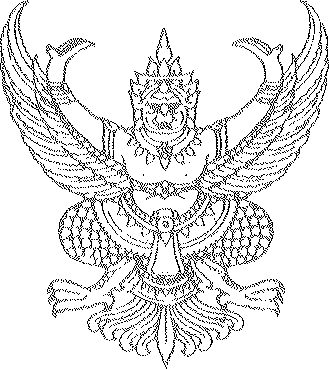 ประกาศ สถานีตำรวจภูธรโพธิ์ตากเรื่อง  มาตราการป้องกันการแจ้งเบาะแสการทุจริต********************************************************************* 	ตามมติคณะรัฐมนตรีเห็นชอบให้ทุกภาคส่วนราชการและหน่วยงานของรัฐ กำหนดมาตรการ หรือแนวทางป้องกันและแก้ไขปัญหาการทุจริตประพฤติมิชอบในส่วนราชการและหน่วยงานของรัฐ โดยมั่งเน้นการ สร้างธรรมาภิบาลในการบริหารงาน และส่งเสริมการมีส่วนร่วมจากทุกภาคส่วนในการตรวจสอบเฝ้าระวังเพื่อสกัด กั้นมิให้เกิดการทุจริตประพฤติมิชอบได้ เพื่อให้สอดคล้องกับยุทธศาสตร์ชาติว่าด้วยการป้องกันและปราบปรามการ ทุจริตเพื่อให้การดำเนินการคุ้มครองดูแลผู้ที่ถูกคุกคามหรือถูกกลั่นแกล้งจากผลของการให้ข้อมูลหรือ เป็นพยานหรือถูกร้องเรียนอย่างไม่เป็นธรรมในเรื่องการทุจริตประพฤติมิชอบของหน่วยงาน หรือข้าราชการตำรวจ ในสังกัดสถานีตำรวจภูธรโพธิ์ตาก จึงขอประกาศมาตรการคุ้มครองดูแลแก่ผู้ที่ถูกคุกคามหรือถูกกลั่นแกล้งกรณี มีการร้องเรียนผ่านสื่อต่างๆ ดังนี้ 	1. มาตรการคุ้มครองดูแลแก่ผู้ที่ถูกคุกคามหรือถูกกลั้นแกล้งจากผลของการให้ข้อมูลหรือเป็นพยาน หรือ ถูกร้องเรียนอย่างไม่เป็นธรรมในเรื่องการทุจริตประพฤติมิชอบของหน่วยงาน หรือข้าราชการตำรวจ ในสังกัดสถานีตำรวจภูธรโพธิ์ตาก 		1.1 กรณีบัตรสนเท่ห์ไม่ลงชื่อ ที่อยู่ ตำแหน่ง ไม่รับไว้พิจารณา เว้นแต่มีการระบุหลักฐานปรากฎชัดแจ้ง ตลอดจนชี้พยานบุคคลที่แน่นอนเท่านั้น 		1.2 กรณีร้องเรียนโดยระบุชื่อ ตำแหน่ง ที่อยู่ของผู้ร้องเรียน เมื่อผู้บังคับบัญชาได้รับร้องเรียน ให้ถือเป็น ความลับทางราชการ แล้วส่งสำเนาโดยปิดชื่อผู้ร้องเรียนให้ผู้บังคับบัญชาของผู้ถูกกล่าวโทษทำการสืบสวน ทางลับ ว่ามีมูลความจริงหรือไม่เพียงใด 			(ก) กรณีไม่มีมูลที่ควรกล่าวหาว่ากระทำผิดวินัย ให้ยุติเรื่องแล้วรายงานให้ผู้บังคับบัญชาที่ได้รับเรื่องทราบ กรณีผู้ร้องเรียนเป็นข้าราชการตำรวจในสังกัดนำความเท็จมาร้องเรียน ให้ดำเนินการทางวินัย หากเป็นข้าราชการ ต่างสังกัดให้รายงานข้อเท็จให้ผู้บังคับบัญชาต้นสังกัดของผู้ร้องเรียนทราบ เพื่อใช้ดุลพินิจสั่งการตามสมควรต่อไป กรณีผู้ร้องเรียนเป็นบุคคลภายนอกและผู้ถูกคุกคามหรือผู้ถูกร้องเรียนมีความประสงค์ดำเนินคดีอาญาให้งานสอบสวน ตำรวจภูธรจังหวัดหนองคายดำเนินการช่วยเหลือด้านกฎหมาย ให้คำปรึกษาและคำแนะนำแก่ผู้ถูก คุกคามหรือผู้ถูกร้องเรียน เพื่อมิให้มีการกลั่นแกล้งกัน 			(ข) กรณีเป็นความผิดทางกฎหมาย ให้ดำเนินคดีทางอาญา หากปรากฏว่ามีมูลความจริง เป็นความผิดทาง วินัยให้ดำเนินการสอบสวน หรือตั้งกรรมการสอบสวนตามระเบียบฯ 		1.3 ให้ผู้บังคับบัญชาใช้ดุลพินิจสั่งการตามที่เห็นสมควรเพื่อคุ้มครองผู้ร้องพยานบุคคลที่ให้ข้อมูลในการ สืบสวนสอบสวน อย่าให้ต้องรับภัยหรือความไม่ชอบธรรมซึ่งอาจเนื่องมาจากการร้องเรียน การเป็นพยานหรือการ ให้ข้อมูลนั้น 	2. มาตรการป้องกันภัยผู้แจ้งเบาะแสการทุจริต 		2.1 เมื่อผู้บังคับบัญชาได้รับแจ้งในเบื้องต้น ให้ถือเป็นความลับทางราชการ ให้ปกปิดมิให้มีการเปิดเผยชื่อ ตัว ชื่อสกุล ที่อยู่ หรือข้อมูลอย่างอื่นที่สามารถระบุตัวผู้แจ้งได้ แล้วดำเนินการสืบสวนทางลับว่ามีมูลความจริง หรือไม่เพียงใด 		2.2 ในการดำเนินการตามขั้นตอนสืบสวนในทางลับเพื่อหาข้อเท็จจริง หากปรากฎว่าผู้แจ้งเบาะแสเป็น ข้าราชการตำรวจในสังกัดตำรวจภูธรจังหวัดหนองคาย ข้าราชการต่างสังกัดหรือบุคคลภายนอกได้ให้ข้อเท็จจริงที่ เป็นประโยชน์ต่อหน่วยงานอย่างยิ่ง ผู้แจ้งพึงมีสิทธิได้รับสิทธิประโยชน์ตอบแทนตามสมควร เช่น ความชอบ หรือ ประกาศเกียรติคุณแล้วแต่กรณีเป็นการพิเศษ หากปรากฏภายหลังว่าผู้แจ้งเบาะแสได้แจ้งข้อความอันเป็นเท็จหาก เป็นข้าราชการตำรวจในสังกัดให้ดำเนินการทางวินัย หากเป็นข้าราชการต่างสังกัดให้รายงานผู้บังคับบัญชาของผู้ แจ้งเบาะแสทราบ เพื่อใช้ดุลพินิจสั่งการตามสมควร หากเป็นบุคคลภายนอกและผู้เสียหายมีความประสงค์ ดำเนินคดีทางอาญา ให้งานสอบสวนตำรวจภูธรจังหวัดหนองคาย ดำเนินการให้ความช่วยเหลือด้านกฎหมายให้ คำปรึกษาและคำแนะนำแก่ผู้เสียหาย3. มาตรการคุ้มครองดูแลแก่ผู้ที่ถูกคุกคามหรือถูกกลั่นแกล้ง กรณีมีการร้องเรียนผ่านสื่อต่างๆ เช่น โทรทัศน์ วิทยุ  หนังสือพิมพ์  จดหมายอิเล็กทรอนิกส์ (E-mail) หรือสื่อสังคมออนไลน์ (Social Media) ของสถานี ตำรวจภูธรเวียงคุก 		3.1 กรณีผู้ร้องเรียนไม่ระบุชื่อ ที่อยู่ ไม่รับไว้พิจารณา เว้นแต่มีพยานหลักฐานปรากฏชัดแจ้ง ตลอดจนชี้ พยานบุคคลที่แน่นอนเท่านั้น 		3.2 กรณีผู้ร้องเรียนระบุชื่อ ที่อยู่ ให้รายงานตามลำดับขั้นถึงผู้บังคับบัญชา และให้ผู้บังคับบัญชา ดำเนินการสืบสวนหรือพิจารณาในเบื้องต้นว่ากรณีดังกล่าวมีมูลที่ควรกล่าวหาว่ากระทำผิดวินัยหรือไม่ 			(ก) กรณีไม่มีมูลที่ควรกล่าวหาว่ากระทำผิดวินัย ให้ยุติเรื่องแล้วรายงานผู้บังคับบัญชาทราบ 			(ข) กรณีมีมูลที่ควรกล่าวหาว่ากระทำผิดวินัย หากเป็นกรณีกล่าวหาว่ากระทำผิดวินัยไม่ร้ายแรงให้ ดำเนินการตามวิธีการที่ผู้บังคับบัญชาเห็นสมควร หากเป็นกรณีกล่าวหาว่ากระทำผิดวินัยร้ายแรงให้ตั้งกรรมการ สอบสวนเพื่อดำเนินการสอบสวนข้อเท็จจริง กรณีเป็นความผิดทางกฎหมาย ให้ดำเนินคดีทางอาญา 		3.3 กรณีผู้ร้องเรียนเป็นข้าราชการตำรวจในสังกัดสถานีตำรวจภูธรโพธิ์ตาก นำความเห็นมาร้องเรียนให้ดำเนินการทางวินัย หากเป็นข้าราชการต่างสังกัดให้รายงานข้อเท็จให้ผู้บังคับบัญชาต้นสังกัดทราบ เพื่อใช้ ดุลพินิจตามสมควร หากเป็นบุคคลภายนอกและผู้ถูกร้องเรียนต้องดำเนินคดีอาญาให้งานสอบสวน สถานีตำรวจภูธรโพธิ์ตากดำเนินการให้ความช่วยเหลือด้านกฎหมาย ให้คำปรึกษาและคำแนะนำแก่ผู้ถูกคุมคามหรือผู้ถูก ร้องเรียน เพื่อมิให้มีการกลั่นแกล้ง 		3.4 กรณีผู้ร้องเรียนให้ข้อมูลอันเป็นประโยชน์และเป็นผลดีต่อทางราชการ ผู้ร้องพึงมีสิทธิได้รับประโยชน์ ตอบแทนความสมควร เช่น ความชอบหรือประกาศเกียรติคุณ แล้วแต่กรณีเป็นการพิเศษ 		3.5 กรณีการสอบสวนถึงที่สุด ปรากฏว่าผู้ถูกคุมคามหรือถูกกลั่นแกล้งทางเสื่อมได้กระทำผิด ตามที่ถูก กล่าวหา ให้ผู้นั้นแจ้งเป็นหนังสือขอให้บรรณาธิการเจ้าของรายการ หรือผู้ที่เกี่ยวข้องกับสื่อๆนั้น ลงพิมพ์หรือ กระทำการใดๆ ซึ่งแก้หรือปฏิเสธเรื่องนั้น โดยการแก้หรือลงพิมพ์เรื่องดังกล่าว ให้ดำเนินการทันทีเมื่อได้รับหนังสือ หากไม่ดำเนินการผู้ถูกคุกคามหรือถูกกลั่นแกล้งมีสิทธิดำเนินการทางแพ่งหรือทางอาญาต่อไป 	จึงประกาศมาเพื่อทราบโดยทั่วกัน					ประกาศ ณ วันที่  15  กุมภาพันธ์ พ.ศ.2567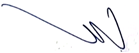 						    พันตำรวจเอก   							          ( ทวนทอง ถิตย์ฉาย ) 						         ผู้กำกับการสถานีตำรวจภูธรโพธิ์ตากประกาศ สถานีตำรวจภูธรโพธิ์ตากเรื่อง มาตราการจัดการเรื่องร้องเรียนการทุจริต*********************************************************************** 	ตามมติคณะรัฐมนตรีเห็นชอบให้ทุกภาคสวนราชการและหน่วยงานของรัฐ  กำหนดมาตรการหรือ แนวทางป้องกันและแก้ไขปญหาการทุจริตประพฤติมิชอบในส่วนราชการและหน่วยงานของรัฐ โดยมุ่งเน้นการสร้างธรรมาภิบาลในการบริหารงาน และส่งเสริมการมีสวนร่วมจากทุกภาคสวนในการตรวจสอบเฝ้าระวังเพื่อสกัด    กั้นมิให้เกิดการทุจริตประพฤติมิชอบได้เพื่อให้สอดคลองกับยุทธศาสตร์ชาติว่าด้วยการป้องกันและปราบปรามการ ทุจริตเพื่อให้ตำรวจภูธรจังหวัดหนองคาย สามารถปฏิบัติตามมาตรการและแนวทางในการจัดการเรื่อง ร้องเรียนการจริตและประพฤติมิชอบของข้าราชการตำรวจและบุคลากรในหน่วยงาน จึงกำหนดมาตรการและ แนวทางปฏิบัติในการจัดการเรื่องร้องเรียนการทุจริตและประพฤติมิชอบของข้าราชการตำรวจและบุคลากรใน สังกัดตำรวจภูธรจังหวัดหนองคาย ดังนี้ 	1.ช่องทางการรับเรื่องร้องเรียน 		1.1. กล่องรับข้อคิดเห็น/ข้อร้องเรียน ณ ฝ่ายอํานวยการ สถานีตำรวจภูธรโพธิ์ตาก 		1.2. การร้องเรียนด้วยตนเอง ในวัน เวลาราชการ โดยการกรอกข้อมูลแบบฟอร์มแจ้งข้อร้องเรียน ณ  ศูนย์ปฏิบัติการต่อต้านการทุจริต ตำรวจภูธรจังหวัดหนองคาย 		1.3. การร้องเรียนด้วยตนเอง ในขณะการปฏิบัติงานของเจ้าหน้าที่ ณ จุดปฏิบัติงาน 		1.4. ทาง E-mail : photak.2020@gmail.com 		1.5. จดหมายถึง ผู้กำกับการสถานีตำรวจภูธรโพธิ์ตาก 		1.6. Facebook สถานีตำรวจภูธรโพธิ์ตาก 		1.7. Contact Us สถานีตำรวจภูธรโพธิ์ตาก 	1.8. เว็บไซต สถานีตำรวจภูธรโพธิ์ตาก https://photak.nongkhai.police.go.th/ 		1.9. ศูนย์รับเรื่องราวร้องทุกข์ 112 ของรัฐบาล 		1.10. สายด่วน สำนักนายกรัฐมนตรี 1111  	2.กระบวนการจัดการเรื่องรองเรียนการทุจริต 		๒.๑ เจ้าหน้าที่ผู้รับผิดชอบรับเรื่องและเข้าระบบสารบัญ 		๒.๒ เสนอเรื่องต่อผู้บังคับบัญชา 		๒.๓ ส่งเรื่องถึงฝ่ายที่เกี่ยวข้อง 		๒.๔ จัดตั้งกรรมการตรวจสอบข้อเท็จจริง 		๒.๕ ดำเนินการสอบสวนข้อเท็จจริง  กรณีไม่มีมูลที่ควรกล่าวหาว่ากระทำผิดให้สั่งยุติเรื่องและแจ้งผู้ร้องเรียนทราบ กรณีมีมูลว่ากระทำผิด ใหดำเนินการตามระเบียบที่เกี่ยวข้อง 	3. การกำกับติดตามและรายงานสรุปผลสถานีตำรวจภูธรโพธิ์ตาก รายงานผลการตรวจสอบกลั่นกรอง และความคืบหนาการตรวจสอบ ข้อเท็จจริงเรื่องรองเรียนเกี่ยวกับการทุจริตและประพฤติมิชอบของขาราชการตำรวจและบุคลากรในหน่วยงาน แก่ ผู้บังคับบัญชาหรือหน่วยงานที่เกี่ยวข้อง ภายในวันที่ ๒๕ ของทุกเดือน 	จึงประกาศมาเพื่อทราบโดยทั่วกัน 					ประกาศ ณ วันที่  15  กุมภาพันธ์ พ.ศ.2567							พันตำรวจเอก   							          	       ( ทวนทอง ถิตย์ฉาย ) 						        	        ผู้กำกับการสถานีตำรวจภูธรโพธิ์ตากลำดับช่องทางเวลาทำการระยะเวลาดำเนินการ1ศูนย์รับแจ้งเบาะแสการทุจริตและประพฤติมิชอบสถานีตำรวจภูธรโพธิ์ตากวันและเวลาราชการภายใน 3 วันทำการ2ทางไปรษณีย์วันและเวลาราชการภายใน 3 วันทำการ3ทางโทรศัพท์วันและเวลาราชการภายใน 3 วันทำการ4ทางโทรสารวันและเวลาราชการภายใน 3 วันทำการ5ทางเว็บไซต์ สถานีตำรวจภูธรโพธิ์ตาก6ทาง Facebook เพจ สถานีตำรวจภูธรโพธิ์ตาก